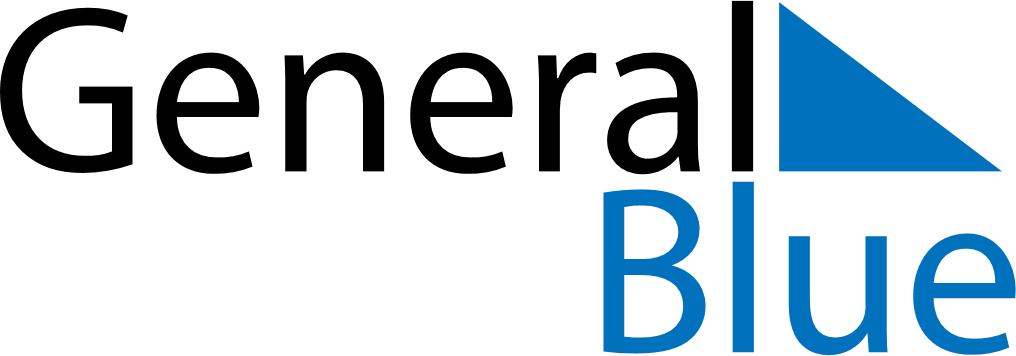 April 2026April 2026April 2026SloveniaSloveniaSundayMondayTuesdayWednesdayThursdayFridaySaturday1234567891011Easter SundayEaster Monday1213141516171819202122232425St. George’s Day2627282930Day of Uprising Against Occupation